INDICAÇÃO Nº 4319/2017Indica ao Poder Executivo Municipal operação “tapa-buracos” na Rua Santo Antônio da Posse em frente ao número 226 no Bairro Jardim Barão. Excelentíssimo Senhor Prefeito Municipal, Nos termos do Art. 108 do Regimento Interno desta Casa de Leis, dirijo-me a Vossa Excelência para sugerir que, por intermédio do Setor competente, seja executada operação “tapa-buracos” Rua Santo Antônio da Posse em frente ao número 226 no Bairro Jardim Barão, neste município. Justificativa:Conforme reivindicação de munícipes, este vereador pôde constatar o estado de degradação da malha asfáltica da referida via pública, fato este que prejudica as condições de tráfego e potencializa a ocorrência de acidentes, bem como o surgimento de avarias nos veículos automotores que por esta via diariamente trafegam. Plenário “Dr. Tancredo Neves”, em 05 de Maio de 2.017.Cláudio Peressim-vereador-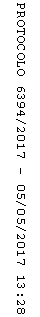 